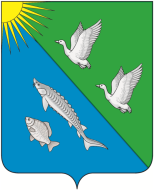 СОВЕТ ДЕПУТАТОВСЕЛЬСКОГО ПОСЕЛЕНИЯ ЛЯМИНАСургутского районаХанты – Мансийского автономного округа – ЮгрыРЕШЕНИЕ « 28  » сентября 2023 года                                                                                                      № 45с.п. ЛяминаО внесении изменений в решение Совета депутатов сельскогопоселения Лямина от 19.11.2014 № 58«О налоге на имущество физических лиц»	В соответствии с главой 32 Налогового кодекса Российской Федерации Совет депутатов сельского поселения Лямина решил:1. Внести в решение Совета депутатов сельского поселения Лямина от 19.11.2014 № 58 «О налоге на имущество физических лиц» следующие изменения:	1) абзац первый пункта 2 решения изложить в следующей редакции:         «2. Установить на территории сельского поселения Лямина налоговые ставки в следующих размерах:»;2) абзацы второй и третий пункта 3 решения изложить в следующей редакции:«- представителям коренных малочисленных народов Севера (ханты, манси, ненцы), проживающим в районах традиционного проживания малочисленных народов Севера;- лицам, не достигшим возраста восемнадцати лет (совершеннолетия).».2. Опубликовать настоящее решение и разместить на официальном сайте сельского поселения Лямина.3. Решение вступает в силу не ранее чем по истечении одного месяца со дня его официального опубликования.Глава сельского поселения Лямина                                            А.А. Дизер